Arogya Yoga: Chapter 17, Swastikasana Chakra (cycle)  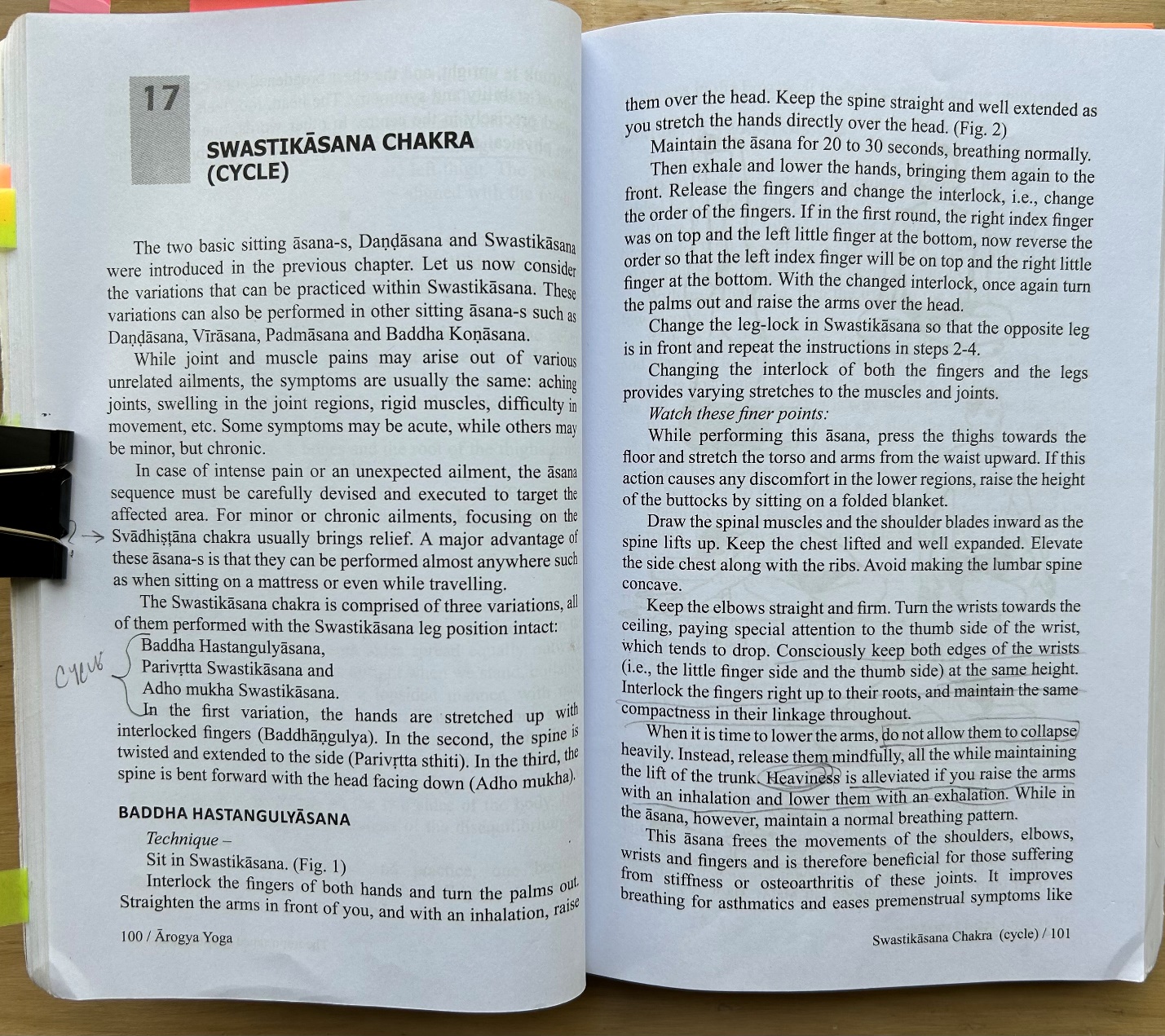 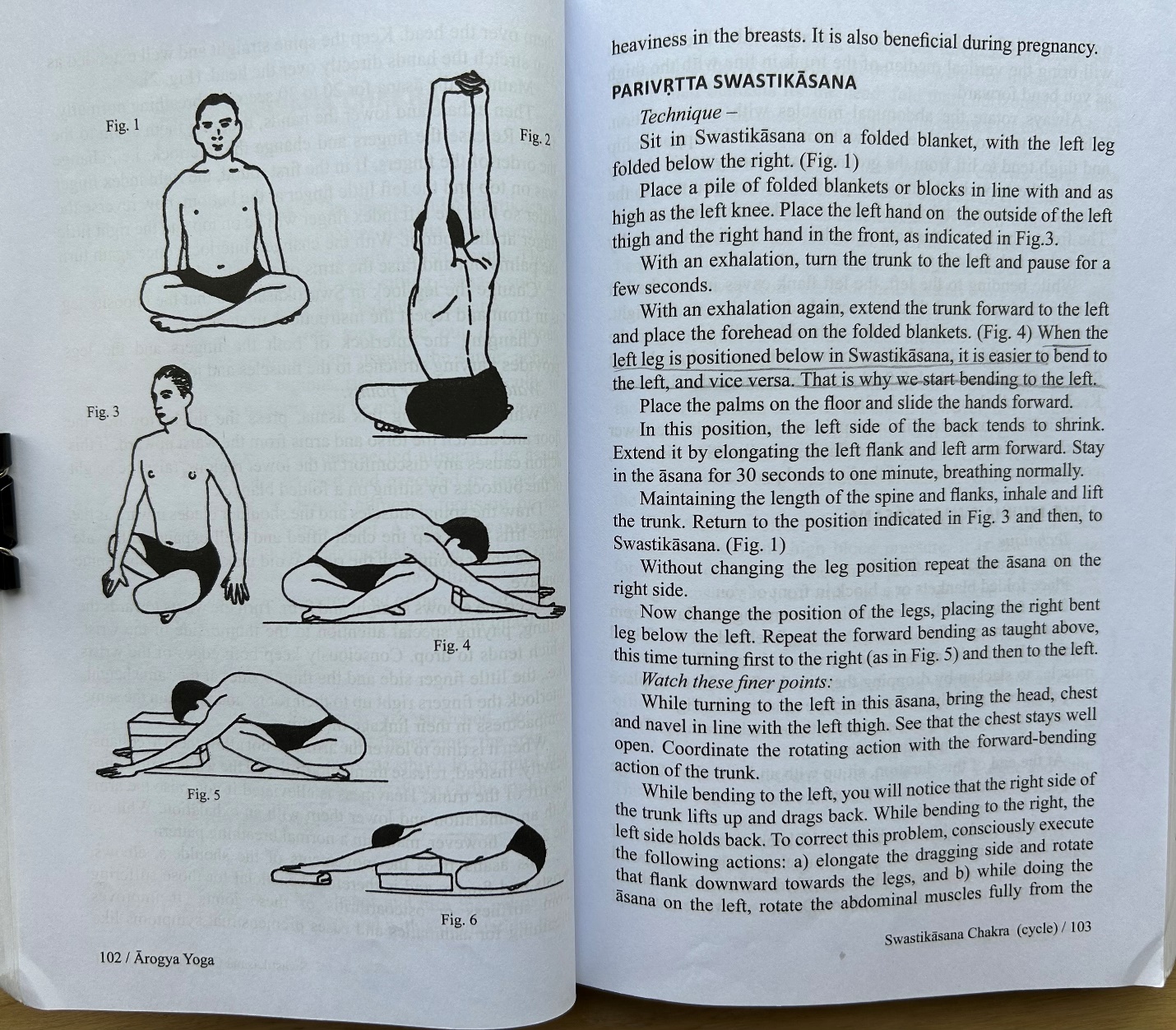 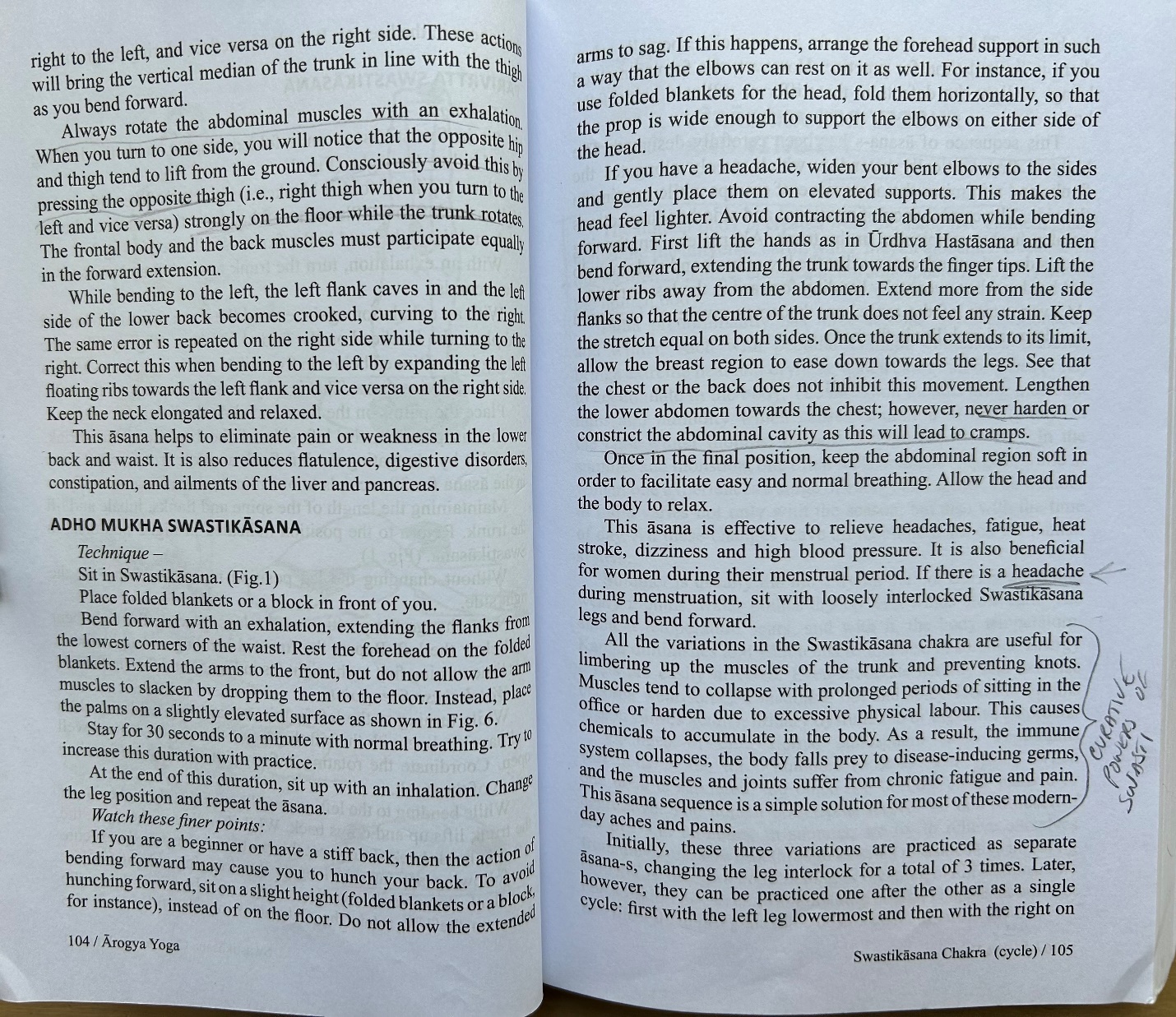 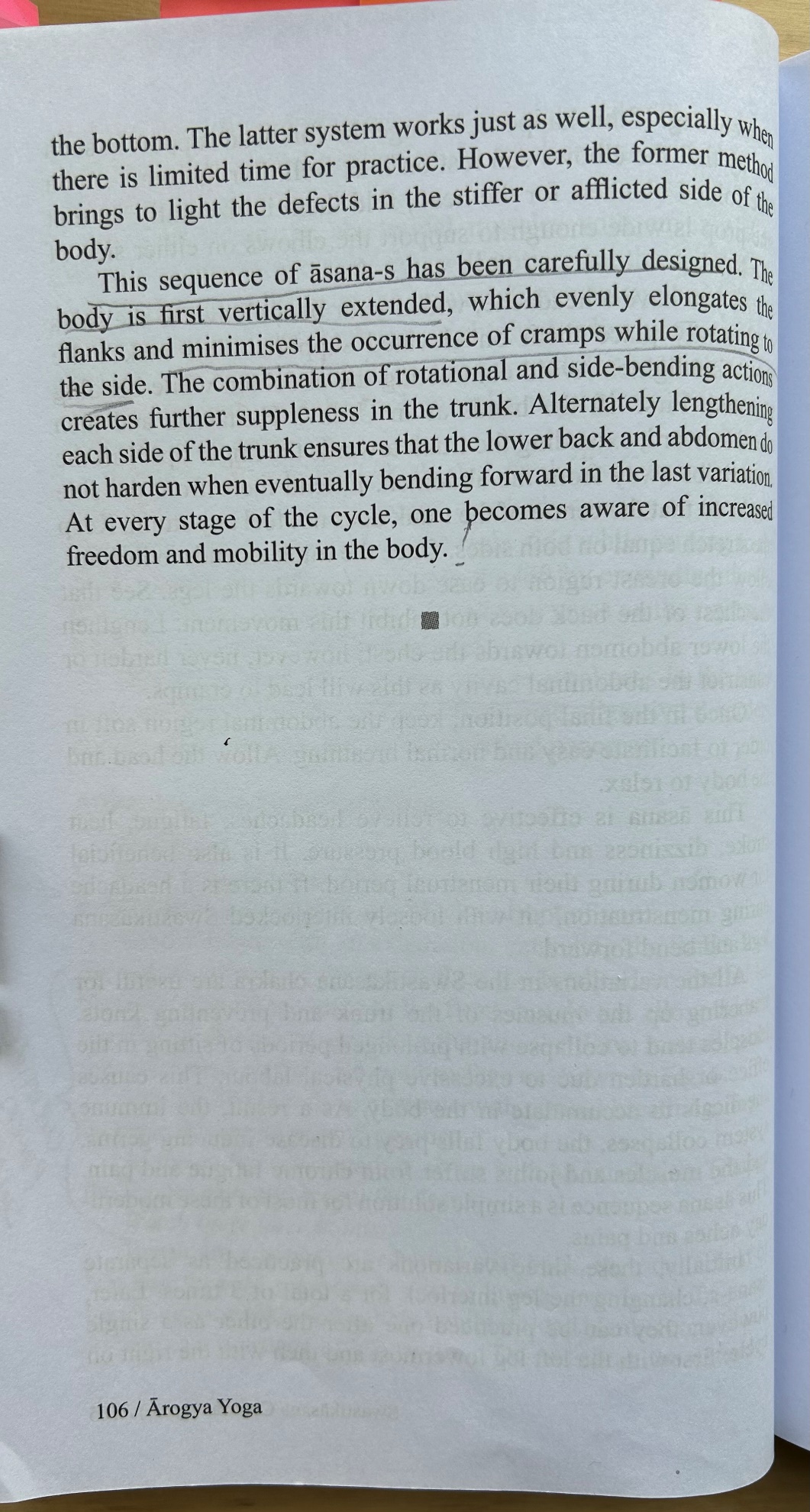 